משרד החינוך
המזכירות הפדגוגית – אגף מדעים
הפיקוח על הוראת המתמטיקהשם מלא של התלמיד  :_______________	כיתה:_____	ציון: _________תלמידים יקרים,לפניכם מבחן במתמטיקה. 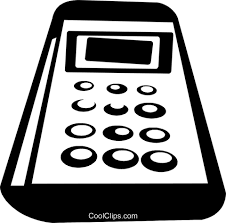 פתרו את כל התרגילים שבמבחן והשיבו על כל השאלות
ברצינות רבה ובתשומת לב. 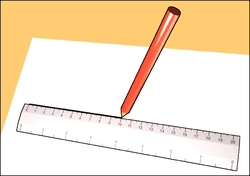 תוכלו להיעזר במחשבון וסרגל                			אם תתבקשו לבחור תשובה נכונה אחת מבין כמה תשובות
סמנו × ליד תשובה אחת שבחרתם.לרשותכם 90 דקותבהצלחה!עמדות כלפי לימודי המתמטיקה בקרב תלמידי כיתה ח'הקיפו בעיגול את המספר המתאים:  (5) – מסכים מאוד       (1) – לא מסכיםמבחן דמוי מיצ"ב מספר 2    - טור א'        עליכם לענות על כל השאלות, יש להראות את כל החישובים ולפרט את דרך הפתרון בתרגילים שבהם נידרש. חשוב לי ללמוד את מקצוע המתמטיקה12345אני נהנה ללמוד מתמטיקה12345בדרך כלל אני מצליח במתמטיקה12345שאלותפתרו את המשוואה, הציגו את דרך הפתרון:  3x – 12 = x + 2       

באולם קולנוע "סימגל"  צופים בסרט מבוגרים וילדים.
היחס בין מספר המבוגרים למספר הילדים הוא  2 : 5
באולם נוכחים 42 מבוגרים.     כמה צופים בסך הכל יש באולם?     הציגו את דרך הפתרון.מיכל סרטטה גרף של פונקציה קווית יורדת. הגרף עובר בנקודה  (3, –5) ובנקודה נוספת מהנקודות שלפניכם.  
סמנו את הנקודה הנוספת. (תוכלו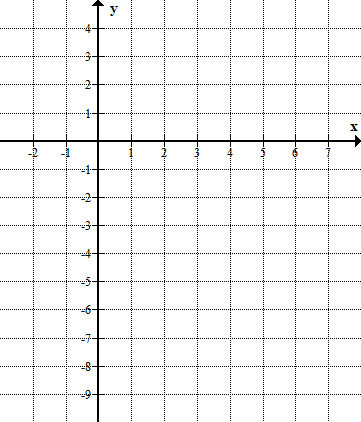           3   (1, –5)   
          4  (0, –6)
 4. אלעד מעוניין להכין דגל לנבחרת הכדורגל שלו. על הדגל מודבקת האות ג'. חשבו את שטח האות ג' בסמ"ר, לפי הנתונים שבסרטוט.לאלעד יש בד צהוב בצורת מלבן שמידותיו הן 60 ס"מ X 120 ס"מ.         לפי מידות המלבן, האם ניתן לגזור מהבד את האות ג' כפי שמסורטטת בסעיף א'? 
(האות צריכה להיגזר בשלמותה).           סמנו:  כן  /  לא           נמקו את תשובתכם בעזרת חישוב.5.    הן זוויות קודקודיות שסכומן 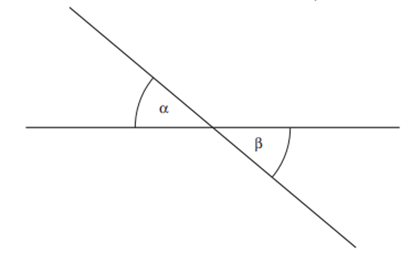       מה גודל הזווית  ?__________________________6.  לפניכם קובייה.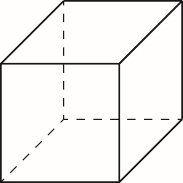      אורך צלע הקובייה הוא 3 ס"מ.מהו שטח הפנים של הקובייה?

1   9 סמ"ר   
2  18 סמ"ר        3   27 סמ"ר

4  54 סמ"רכמה קוביות, כמו הקובייה הנתונה, ניתן להכניס לתוך קובייה אחרת שאורך הצלע שלה
12 ס"מ?
לפניכם מלבן ABCD  המסורטט במערכת צירים, הצלעות מקבילות לצירים. מהם שעורי הנקודה B?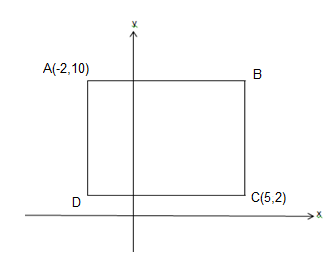            תשובה: B(_____,  _____)מהו שטח המלבן ABCD  ביחידות שטח.

הציגו את דרך הפתרון.
           תשובה: ________ יחידות ריבועיותמהו היקף המלבן ABCD?
הציגו את דרך הפתרון.
8.  פִּתרו את המשוואה שלפניכם.     7(x – 2) – 2x = – 4     הַציגו את דרך הפתרון: 9.  אלון השתתף בפעילות ספורטיבית שכללה ריצה לאורך מסלול. 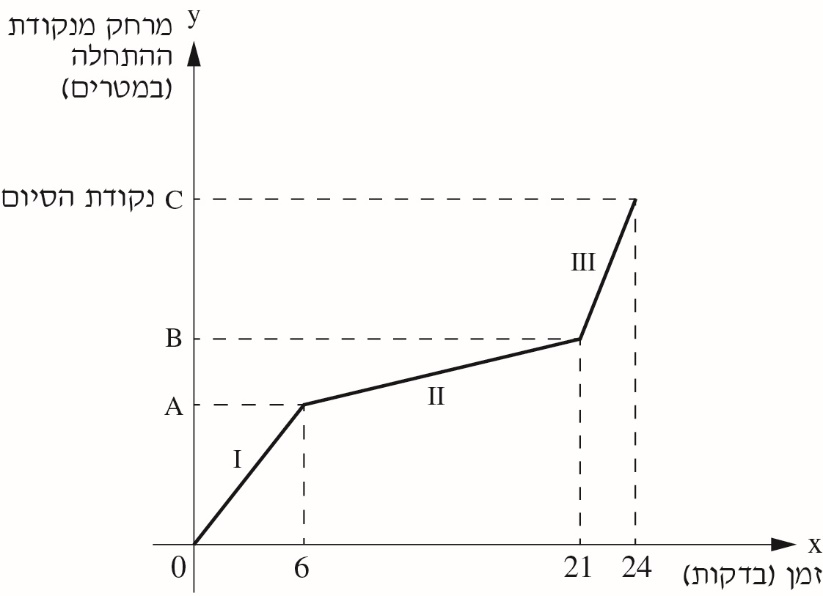      הוא התחיל לרוץ, אך אחרי זמן מה התעייף 
ועבר להליכה. 
לאחר מכן המשיך שוב בריצה עד לנקודת הסיום.     הגרף שלפניכם מתאר את מהלך הפעילות  
הספורטיבית של אלון מנקודת 
ההתחלה ועד נקודת הסיום.


בכמה זמן עבר אלון את כל המסלול?כמה זמן נמשכה הליכתו של אלון?

המרחק שעבר אלון בחלק  I של הריצה היה שווה למרחק שעברה בחלק III של הריצה. באיזה מהחלקים שלפניכם הייתה מהירות הריצה של אלון גדולה יותר?              1    בחלק I              2   בחלק IIIנמקו. 10.  ABC הוא משולש שווה שוקיים (AC = BC)
  ∢B = 40     
   הנקודה K נמצאת על המשך הקטע BC.
   א. חשבו את זווית ACK

   ב. CN חוצה זווית ACK, חשבו את זווית .


 11. לפניכם גרף של פונקציה קווית. הגרף חותך את הצירים בנקודות A ו- B.       השלימו בטבלה אם הטענות הנתונות נכונות 
       או שאינן נכונות.
        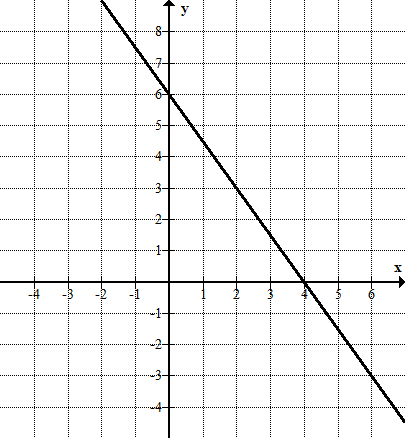 12. הישרים  נחתכים בנקודה . נתון:  AO=CO     ו- 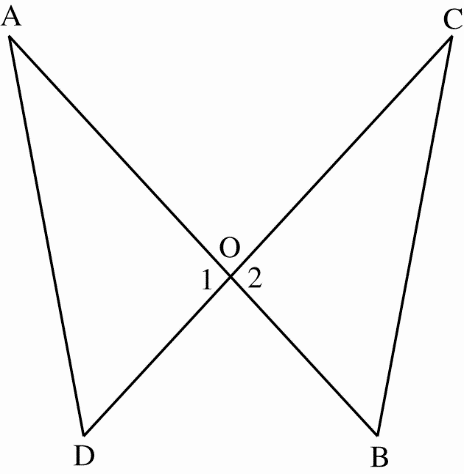  א.	לפניכם הוכחה לכך ש-         הַשלימו את הנימוקים החסרים בהוכחה.         	נתון	∢O1 = ∢O2            		         	       לפי משפט חפיפה:__________________________ ב.	הסבירו מדוע    ____________________________________13. נתון האי-שוויון:   –4x < 20
א. מצאו ערך שלילי של x שמקיים את האי-שוויון:      x = ______

ב. האם לאי שוויון 4x > –20 יש אותו תחום פתרונות כמו לאי שוויון –4x < 20? 
    סמנו:  כן   /   לא
    נמקו. 
14. במערכת הצירים נתון גרף של 
      פונקציה קווית. 
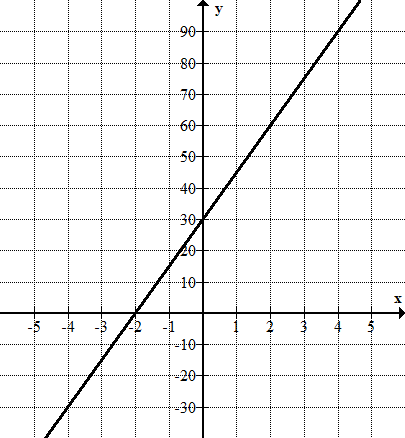       א. מהו השיפוע של הישר?      ב. מצאו את משוואת הישר.

      ג. תנו דוגמה למשוואת ישר
   המקביל לישר מסעיף ב'.15. במערכת הצירים שלפניכם מסורטט המשולש AKC.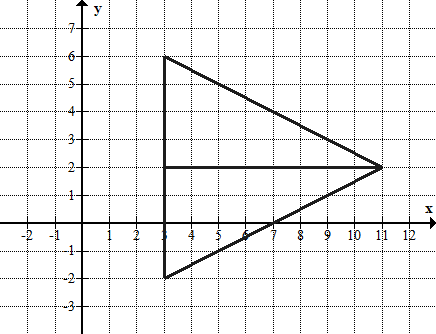 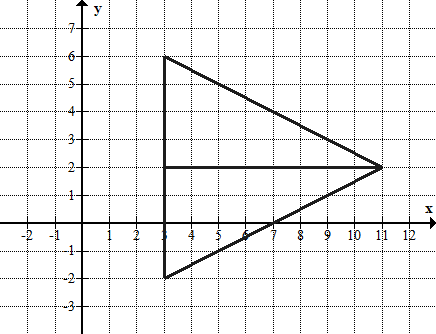       האם ?      סמנו:  כן   /   לא
נמקו.16. הדיאגרמה שלפניכם מייצגת את 
      מספר ימי החופשה שלקחו העובדים 
      במפעל במהלך השנה. 	
          א. השלימו את הטבלה לפי הדיאגרמה.
     ב. מהו מספר ימי החופשה השכיח בחברה?__________________________ג. מהו מספר העובדים בחברה?_______________________________מהו הממוצע של מספר ימי החופשה לעובד בחברה?כתבו את דרך הפתרון:  
הייתכן שמספר העובדים שלקחו יום חופשה אחד מהווה כ-25% מסך כל מספר ימי החופשה  שלקחו העובדים?__________________________
נמקו.
17. לפניכם צורה העשויה מקוביות זהות.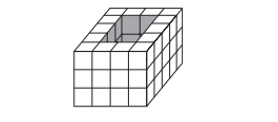       הצורה חלולה לכל אורכה.      כמה קוביות נדרשות כדי למלא את החלל? 1   6   
 2  12 3   15

  4   18  18. משולש ABC   משולש שווה שוקיים (AC = AB). 
      AD חוצה זווית A, BE  AC
      א. הסבירו מדוע ∢ADC = 90

      ב. הוכיחו:  ADC  BEC
                                                                                                                                                       

      ג. השלימו:    